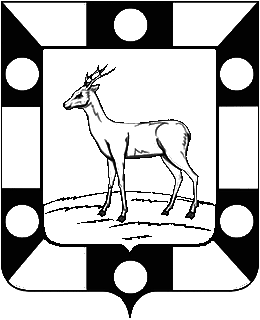 РОССИЙСКАЯ ФЕДЕРАЦИЯ
САМАРСКАЯ ОБЛАСТЬМУНИЦИПАЛЬНЫЙ РАЙОН ВолжскийСОБРАНИЕ ПРЕДСТАВИТЕЛЕЙ СЕЛЬСКОГО ПОСЕЛЕНИЯ КУРУМОЧТРЕТЬЕГО  созываРЕШЕНИЕО гербе  муниципального образования сельское поселение Курумоч муниципального района Волжский  Самарской области	В соответствии с законодательством, регулирующим правоотношения в сфере геральдики, и руководствуясь Уставом сельского поселения Курумоч  муниципального района Волжский Самарской области (далее – сельского поселения Курумоч), Собрание представителей сельского поселения Курумоч  РЕШИЛО:1. Установить герб сельского поселения Курумоч в качестве официального символа сельского поселения Курумоч.2.  Утвердить Положение «О гербе муниципального образования сельское поселение Курумоч муниципального района Волжский  Самарской области» (прилагается).3. Направить Положение «О гербе муниципального образования сельское поселение Курумоч муниципального района Волжский  Самарской области» Главе сельского поселения Курумоч для подписания и обнародования.4. Представить настоящее решение, Положение «О гербе муниципального образования сельское поселение Курумоч муниципального района Волжский  Самарской области» в Геральдический Совет при Президенте Российской Федерации для внесения герба сельского поселения Курумоч  в Государственный геральдический Регистр Российской Федерации.5. Настоящее Решение опубликовать в ежемесячном информационном вестнике «Вести сельского поселения Курумоч» в срок, установленный Уставом сельского поселения Курумоч  муниципального района Волжский Самарской области.6. Настоящее Решение вступает в силу со дня его официального опубликования в ежемесячном информационном вестнике «Вести сельского поселения Курумоч».7. Возложить контроль исполнения настоящего решения на  Главу сельского поселения Курумоч О.Л. Катынского.Председатель Собрания представителей сельского поселения Курумоч                                      		Л.В. Богословская Кулешевская 9989361Приложениек решению Собрания представителей сельского поселения Курумочот «17»сентября  2015 г. № 6/1ПОЛОЖЕНИЕ«О ГЕРБЕ МУНИЦИПАЛЬНОГО ОБРАЗОВАНИЯ 
СЕЛЬСКОЕ ПОСЕЛЕНИЕ КУРУМОЧМУНИЦИПАЛЬНОГО РАЙОНА ВОЛЖСКИЙСАМАРСКОЙ ОБЛАСТИ»Настоящим положением устанавливается описание, обоснование и порядок использования герба муниципального образования сельское поселение Курумоч муниципального района Волжский  Самарской области. Общие положения1.1. Герб муниципального образования сельское поселение Курумоч муниципального района Волжский  Самарской области (далее – герб сельского поселения Курумоч) является официальным символом сельского поселения Курумоч.1.2. Герб сельского поселения Курумоч отражает исторические, культурные, социально-экономические, национальные и иные местные традиции.1.3. Положение о гербе сельского поселения Курумоч с приложениями на бумажных носителях и электронном носителе хранятся в архиве сельского поселения Курумоч и доступно для ознакомления всем заинтересованным лицам.1.4. Герб сельского поселения Курумоч подлежит государственной регистрации в порядке, установленном федеральным законодательством и законодательством Самарской области.Геральдическое описание и обоснование символики гербасельского поселения Курумоч2.1. Геральдическое описание герба сельского поселения Курумоч:«В серебряном поле на лазоревой узкой выгнутой оконечности, обремененной малым золотым холмом - два выходящих по сторонам зелёных склона; и на холме, поверх всего - червлёная башня с серебряными часами, последний ярус которой, более узкий, окружен обходной террасой с перилами и имеет кровлю со шпилем».2.2. Герб сельского поселения Курумоч может воспроизводиться:- в многоцветном варианте (Приложение 1); - в одноцветном контурном варианте (Приложение 2);  - в одноцветном контурном варианте с условной штриховкой для обозначения цветов (шафировкой) (Приложение 3).2.3. Герб сельского поселения Курумоч, в соответствии с Методическими рекомендациями по разработке и использованию официальных символов муниципальных образований (Раздел 2, Глава VIII, п.п. 45-46), утвержденными Геральдическим Советом при Президенте Российской Федерации 28.06.2006 года, может воспроизводиться со статусной короной установленного образца (приложения 4-6).2.4. Варианты герба сельского поселения Курумоч  указанные в пунктах 2.2, 2.3, – равно допустимы.  Приложения 1-6 к настоящему Положению, являются неотъемлемыми частями настоящего Положения.2.5. Обоснование символики герба сельского поселения Курумоч.Село Курумоч было основано в 1738 году в связи с переселением   в заволжские степи крещёных калмыков по приказу выдающегося государственного деятеля и историка Василия Никитича Татищева и первоначально называлось Богоявленская Слобода.Затем появилось двойное название «Богоявленская слобода  — Курумоч», которое можно объяснить тем, что село стояло на реке Курумоч.Окрестности Курумоча славятся удивительной красотой излучины Волги, огибающей Жигулевские горы. Здесь Илья Ефимович Репин писал своих знаменитых «Бурлаков». Проходили волжским плесом и берегом М. Горький, Ф. Шаляпин. В селе Курумоч (административном центре поселения) есть одна достопримечательность, которой по праву гордятся жители села. Это пожарная каланча с часами, которая вошла в состав герба.Символика герба многозначна:- золотой холм – аллегория территории сельского поселения Курумоч,  расположенной на холмистом левом берегу реки Волги, показанной лазурью;- зелёные склоны – аллегория Жигулёвских гор, расположенных напротив поселения на другом берегу реки;- башня с часами – аллегория сельской каланчи, которая служит ориентиром для всех проезжающих. Люди восхищаются ее видом, действующими часами и все время стараются сверить время. Нигде в области такого нет. Часы, как известно, совершенно необходимый атрибут нашей жизни. Часы окружают и сопровождают человека повсюду, позволяя ему ориентироваться во времени, а порой и в пространстве. Часы символизируют размеренность и упорядоченность;Серебро – символ чистоты, открытости, божественной мудрости, примирения.Лазурь – символ возвышенных устремлений, искренности, преданности, возрождения.Золото – символ высшей ценности, величия, богатства, урожая.Зелёный цвет символизирует весну и природу, здоровье, молодость и надежду. Червлень (красный цвет) – символ труда, мужества, жизнеутверждающей силы, красоты и праздника. 2.6. Авторская группа.Идея герба: Алкарёв Иван (с. Курумоч).Геральдическая доработка: Константин Моченов (Химки).Художник и компьютерный дизайн:  Анна Гарсия (Москва).Обоснование символики: Вячеслав Мишин (Химки).3. Порядок воспроизведения и размещения гербасельского поселения Курумоч3.1. Воспроизведение герба сельского поселения Курумоч, независимо от его размеров и техники исполнения, должно точно соответствовать геральдическому описанию, приведенному в пункте 2.1. настоящего Положения.3.2. Порядок одновременного размещения Государственного герба Российской Федерации, герба Самарской области, герба сельского поселения Курумоч, иных гербов производится в соответствии с федеральным законодательством, законодательством Самарской области, регулирующим правоотношения в сфере геральдического обеспечения.3.3. При одновременном размещении Государственного герба Российской Федерации (или герба Самарской области) и  герба сельского поселения Курумоч герб сельского поселения Курумоч располагается справа (размещение гербов: 1-2).3.4. При одновременном размещении Государственного герба Российской Федерации (1), герба Самарской области (2) и герба сельского поселения Курумоч (3), Государственный герб Российской Федерации располагается в центре. Слева от Государственного герба Российской Федерации располагается герб Самарской области, справа от Государственного герба Российской Федерации располагается герб сельского поселения Курумоч (размещение гербов: 2-1-3).3.5. При одновременном размещении четного числа гербов (например, 8-ми), Государственный герб Российской Федерации (1) располагается левее центра. Справа от Государственного герба Российской Федерации располагается герб Самарской области (2), слева от Государственного герба Российской Федерации располагается герб муниципального района Волжский (3). Справа от герба Самарской области располагается герб сельского поселения Курумоч (4). Гербы иных муниципальных образований, эмблемы, геральдические знаки общественных объединений, предприятий, учреждений или организаций располагаются далее поочередно  слева и справа в порядке ранжирования (размещение гербов: 7-5-3-1-2-4-6-8).3.6. При одновременном размещении нечетного числа гербов (например, 7-ми), Государственный герб Российской Федерации (1) располагается в центре. Слева от Государственного герба Российской Федерации располагается герб Самарской области (2), справа от Государственного герба Российской Федерации располагается герб муниципального района Волжский (3). Слева от герба Самарской области располагается герб сельского поселения Курумоч (4). Гербы иных муниципальных образований, эмблемы, геральдические знаки общественных объединений, предприятий, учреждений или организаций располагаются далее поочередно  справа и слева в порядке ранжирования (расположение гербов: 6-4-2-1-3-5-7).3.7. Расположение гербов, установленное в пунктах 3.3. – 3.6. указано «от зрителя».3.8. При одновременном размещении Государственного герба Российской Федерации, герба Самарской области, гербов иных субъектов Российской Федерации, герба муниципального района Волжский, герба сельского поселения Курумоч размер герба сельского поселения Курумоч не может превышать размеры других гербов.3.9. При одновременном размещении Государственного герба Российской Федерации, герба Самарской области, гербов иных субъектов Российской Федерации, герба муниципального района Волжский, герба сельского поселения Курумоч высота размещения герба сельского поселения Курумоч не может превышать высоту размещения других гербов.3.10. При одновременном размещении Государственного герба Российской Федерации, герба Самарской области, гербов иных субъектов Российской Федерации, герба муниципального района Волжский, герба сельского поселения Курумоч гербы должны быть выполнены в единой технике.3.11. Порядок изготовления, хранения и уничтожения бланков, печатей и иных носителей изображения герба сельского поселения Курумоч устанавливается администрацией сельского поселения Курумоч.4.	Порядок использования герба сельского поселения Курумоч4.1. Герб сельского поселения Курумоч в многоцветном варианте размещается:1) на вывесках, фасадах зданий органов местного самоуправления, муниципальных предприятий и учреждений, необходимых для осуществления полномочий по решению вопросов местного значения сельского поселения Курумоч;2) в залах заседаний органов местного самоуправления сельского поселения Курумоч;3) в кабинетах главы сельского поселения Курумоч, выборных должностных лиц местного самоуправления сельского поселения Курумоч, главы администрации сельского поселения Курумоч.4.2. Герб сельского поселения Курумоч в многоцветном варианте может размещаться:1) в кабинетах руководителей структурных подразделений администрации сельского поселения Курумоч и их заместителей, первых заместителей, заместителей главы администрации сельского поселения Курумоч, руководителей отраслевых, структурных подразделений администрации сельского поселения Курумоч, руководителей муниципальных предприятий и их заместителей, учреждений и организаций;2) на форме спортивных команд и отдельных спортсменов, представляющих сельское поселение Курумоч.3) на пассажирском транспорте и другом имуществе, предназначенном для транспортного обслуживания населения сельского поселения Курумоч;4) в заставках местных телевизионных программ;5) на официальных сайтах органов местного самоуправления сельского поселения Курумоч в информационно-коммуникационной сети «Интернет»;6) на стелах, указателях, знаках, обозначающих границу сельского поселения Курумоч при въезде на территорию сельского поселения Курумоч и выезде из нее.4.3. Герб сельского поселения Курумоч может воспроизводиться на бланках:1) Главы сельского поселения Курумоч;2) Главы администрации сельского поселения Курумоч;3) администрации сельского поселения Курумоч;4) Собрания представителей сельского поселения Курумоч;5) депутатов Собрания представителей сельского поселения Курумоч;6) Избирательной комиссии сельского поселения Курумоч7) должностных лиц органов местного самоуправления сельского поселения Курумоч;8) иных муниципальных правовых актов;9) удостоверений лиц, осуществляющих службу на должностях в органах местного самоуправления, муниципальных служащих, депутатов Собрания представителей  сельского поселения Курумоч, членов иных органов местного самоуправления, служащих (работников) муниципальных предприятий, учреждений и организаций;10) удостоверений к знакам различия, знакам отличия, установленных муниципальными правовыми актами;4.4. Герб сельского поселения Курумоч может воспроизводиться:1) на визитных карточках лиц, осуществляющих службу на должностях в органах местного самоуправления, муниципальных служащих, депутатов Собрания представителей  сельского поселения Курумоч, членов иных органов местного самоуправления, служащих (работников) муниципальных предприятий, учреждений и организаций;2) на знаках различия, знаках отличия, установленных муниципальными правовыми актами;3) на официальных периодических печатных изданиях, учредителями которых являются органы местного самоуправления сельского поселения Курумоч, предприятия, учреждения и организации, находящиеся в муниципальной собственности сельского поселения Курумоч, муниципальные унитарные предприятия сельского поселения Курумоч;4) на конвертах, открытках, приглашениях, календарях, а также на представительской продукции (значки, вымпелы, буклеты и иная продукция) органов местного самоуправления и муниципальных органов сельского поселения Курумоч.4.5. Герб сельского поселения Курумоч может быть использован в качестве геральдической основы для разработки наград и почетных званий сельского поселения Курумоч.4.6. Многоцветное воспроизведение герба сельского поселения Курумоч может использоваться при проведении:1) протокольных мероприятий;2) торжественных мероприятий, церемоний с участием должностных лиц органов государственной власти области и государственных органов области, главы сельского поселения Курумоч, официальных представителей сельского поселения Курумоч;3) иных официальных мероприятий.4.7. Изображение герба сельского поселения Курумоч в одноцветном контурном варианте помещается на гербовых печатях органов местного самоуправления; предприятий, учреждений и организаций, находящихся в муниципальной собственности.4.8. Использование герба сельского поселения Курумоч или его воспроизведение в случаях, не предусмотренных пунктами 4.1. – 4.7. настоящего Положения, является неофициальным использованием герба сельского поселения Курумоч.4.9. Использование герба сельского поселения Курумоч или его воспроизведение в случаях, не предусмотренных пунктами 4.1. – 4.7. настоящего Положения, осуществляется по согласованию с администрацией сельского поселения Курумоч, в порядке, установленном муниципальными правовыми актами сельского поселения Курумоч.5. Контроль и ответственность за нарушение настоящего Положения5.1. Контроль соблюдения установленных настоящим Положением норм возлагается на управление делами администрации сельского поселения Курумоч.5.2. За искажение герба (рисунка герба), установленного настоящим Положением, исполнитель допущенных искажений несет административную ответственность, в соответствии с действующим законодательством.5.3. Нарушениями норм воспроизведения и использования герба  сельского поселения Курумоч являются:1) использование герба  сельского поселения Курумоч в качестве геральдической основы гербов и флагов общественных объединений, муниципальных унитарных предприятий, муниципальных учреждений и организаций, независимо от их организационно-правовой формы;2) использование в качестве средства визуальной идентификации и рекламы товаров, работ и услуг, если реклама этих товаров, работ и услуг запрещена или ограничена в соответствии с федеральным законодательством.3) искажение рисунка герба, установленного в пункте 2.1. части 2 настоящего Положения;4) использование герба сельского поселения Курумоч или его воспроизведение с нарушением норм, установленных настоящим Положением;5) воспроизведение герба сельского поселения Курумоч с искажением или изменением композиции или цвета, выходящим за пределы геральдически допустимого;6) надругательство над гербом сельского поселения Курумоч или его воспроизведением, в том числе путем нанесения надписей, рисунков оскорбительного содержания, использования в оскорбляющем нравственность качестве;7) умышленное повреждение герба сельского поселения Курумоч.5.4. Производство по делам об административных правонарушениях, предусмотренных пунктом 5.3., осуществляется в порядке, установленном статьей  10.1, 10.2 Главы 10 Закона Самарской области от 1 ноября 2007 года № 115-ГД "Об административных правонарушениях на территории Самарской области" (с изменениями и дополнениями).6. Заключительные положения6.1. Внесение в композицию герба сельского поселения Курумоч каких-либо изменений допустимо в соответствии с законодательством, регулирующим правоотношения в сфере геральдического обеспечения.6.2. Право использования герба сельского поселения Курумоч, с момента утверждения его Собранием представителей  сельского поселения Курумоч в качестве официального символа, принадлежит органам местного самоуправления сельского поселения Курумоч.6.3. Герб сельского поселения Курумоч, с момента утверждения его Собранием представителей  сельского поселения Курумоч в качестве официального символа, согласно п.2 ч.6 ст.1259 части 4 Гражданского кодекса Российской Федерации «Об авторском праве и смежных правах», авторским правом не охраняется.6.4. Настоящее Положение вступает в силу со дня его официального опубликования.Приложения: Многоцветный рисунок герба сельского поселения Курумоч.Одноцветный контурный рисунок герба сельского поселения Курумоч.Одноцветный контурный рисунок герба сельского поселения Курумоч, выполненный с условной штриховкой для обозначения цвета.Многоцветный рисунок герба сельского поселения Курумоч с короной.Одноцветный контурный рисунок герба сельского поселения Курумоч с короной.Одноцветный контурный рисунок герба сельского поселения Курумоч с короной, выполненный с условной штриховкой для обозначения цвета.Глава сельского поселения Курумоч                                   ________________от "17"сентября__2015 г.№ 6/1                            